Master Cylinder Pushrod LengthMeets ASE Task:  (A5-E-5) P-3  Measure and adjust master cylinder pushrod length.Name _______________________________   Date ___________  Time on Task __________Make/Model/Year _________________   VIN ________________   Evaluation:   4    3    2    1                    _____  1.  Check service information for the specified procedures and specifications for checking 	     and adjusting master cylinder pushrod length.		__________________________________________________________________		__________________________________________________________________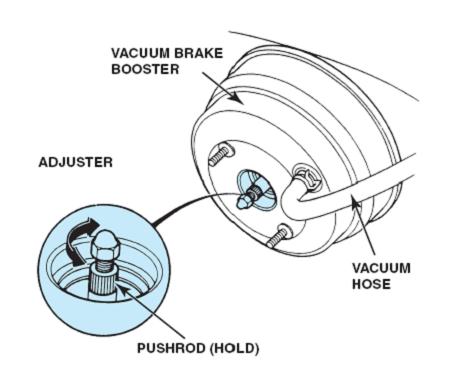 _____  2.  Where is the measurement taken?  		_______________________________________________________________________  3.  Is a “go-no go” gauge needed?  If so, what is the part number? ________________________  4.  Describe the symptoms if the master cylinder pushrod length is not correct.		__________________________________________________________________		__________________________________________________________________